Publicado en Madrid el 11/02/2021 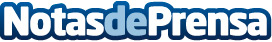 Los bajos tipos de interés y los estándares de calidad crediticia actuales definen el mercado hipotecario Las condiciones de financiación atractivas, por los bajos tipos de intereses, y el ahorro de las familias en máximos históricos, entre los factores que podrían incentivar la solicitud de préstamos para la compra de vivienda, según Instituto de ValoracionesDatos de contacto:RedaccionNota de prensa publicada en: https://www.notasdeprensa.es/los-bajos-tipos-de-interes-y-los-estandares-de Categorias: Nacional Inmobiliaria Finanzas Construcción y Materiales http://www.notasdeprensa.es